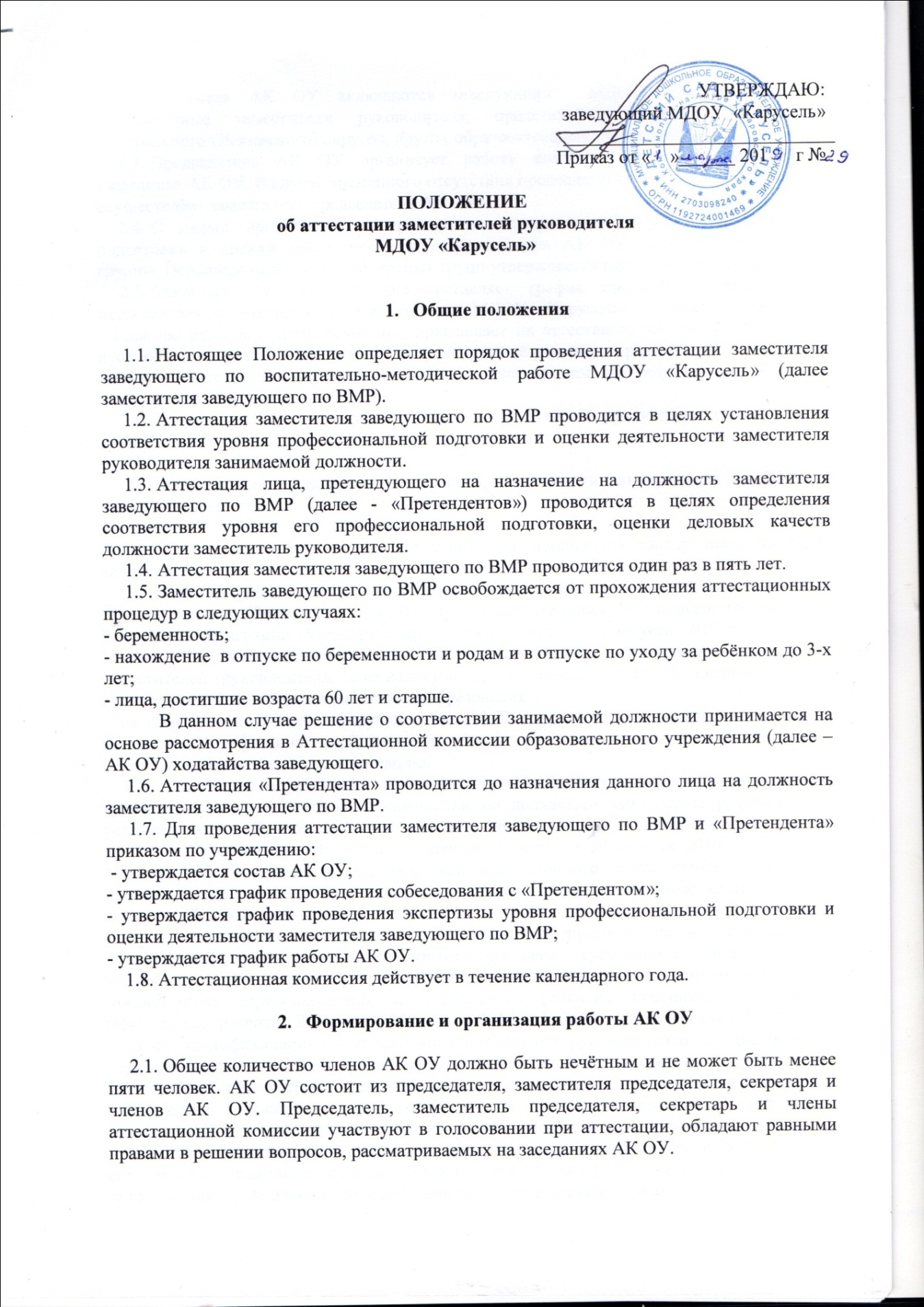 Общие положенияНастоящее Положение определяет порядок проведения аттестации заместителя заведующего по воспитательно-методической работе МДОУ «Карусель» (далее заместителя заведующего по ВМР).Аттестация заместителя заведующего по ВМР проводится в целях установления соответствия уровня профессиональной подготовки и оценки деятельности заместителя руководителя занимаемой должности.Аттестация лица, претендующего на назначение на должность заместителя заведующего по ВМР (далее - «Претендентов») проводится в целях определения соответствия уровня его профессиональной подготовки, оценки деловых качеств должности заместитель руководителя. Аттестация заместителя заведующего по ВМР проводится один раз в пять лет.Заместитель заведующего по ВМР освобождается от прохождения аттестационных процедур в следующих случаях:- беременность;- нахождение  в отпуске по беременности и родам и в отпуске по уходу за ребёнком до 3-х лет;- лица, достигшие возраста 60 лет и старше.	В данном случае решение о соответствии занимаемой должности принимается на основе рассмотрения в Аттестационной комиссии образовательного учреждения (далее – АК ОУ) ходатайства заведующего.Аттестация «Претендента» проводится до назначения данного лица на должность заместителя заведующего по ВМР.     1.7. Для проведения аттестации заместителя заведующего по ВМР и «Претендента» приказом по учреждению: - утверждается состав АК ОУ;- утверждается график проведения собеседования с «Претендентом»;- утверждается график проведения экспертизы уровня профессиональной подготовки и оценки деятельности заместителя заведующего по ВМР;- утверждается график работы АК ОУ.    1.8. Аттестационная комиссия действует в течение календарного года. Формирование и организация работы АК ОУОбщее количество членов АК ОУ должно быть нечётным и не может быть менее пяти человек. АК ОУ состоит из председателя, заместителя председателя, секретаря и членов АК ОУ. Председатель, заместитель председателя, секретарь и члены аттестационной комиссии участвуют в голосовании при аттестации, обладают равными правами в решении вопросов, рассматриваемых на заседаниях АК ОУ.В состав АК ОУ включаются заведующий «Карусель», ранее аттестованные заместители руководителя, представители отделов образования Центрального (Ленинского) округов, других образовательных учреждений.Председатель АК ОУ организует работу комиссии, председательствует на заседаниях АК ОУ. В случае временного отсутствия председателя АК ОУ, его полномочия осуществляет заместитель председателя АК ОУ.С целью организации и проведения экспертизы уровня профессиональной подготовки и оценки деятельности аттестуемого при АК ОУ создаются экспертные группы. Персональный состав экспертных групп утверждается приказом по учреждению.Секретарь АК ОУ ежегодно составляет график проведения аттестации и представляет на утверждение заведующему МДОУ «Карусель», готовит документы к заседанию аттестационной комиссии, приглашает на аттестацию членов АК ОУ, ведёт протокол заседания АК ОУ, в котором фиксирует её решения и результаты голосования,  заполняет аттестационные листы, готовит проект приказа по результатам заседания аттестационной комиссии.Заседание АК ОУ считается правомочным, если на нём присутствует не менее двух третей от общего числа членов комиссии.Организация проведения аттестации заместителя заведующего по ВМР и «Претендента»Обязательными условиями для аттестации заместителя заведующего по ВМР являются:-  соответствие требованиям к квалификации по должности «заместитель руководителя», установленными Приказом Министерства здравоохранения и социального развития Российской Федерации (Mинздравсоцразвития России) от 26 августа . N 761н г. Москва "Об утверждении Единого квалификационного справочника должностей заместителей руководителя, специалистов и служащих, раздел "Квалификационные характеристики должностей работников образования";- наличие у заместителя заведующего по ВМР документа о прохождении курсовой подготовке (профессиональной переподготовке) сроком давности не более 5 лет на момент подачи заявления на аттестацию.    3.2. Обязательным условием для аттестации «Претендента» является  соответствие требованиям к подготовке и квалификации по должности заместитель руководителя, установленными Приказом Министерства здравоохранения и социального развития Российской Федерации (Mинздравсоцразвития России) от 26 августа . N 761н г. Москва "Об утверждении Единого квалификационного справочника должностей руководителей, специалистов и служащих, раздел "Квалификационные характеристики должностей работников образования".	В исключительных случаях АК ОУ может быть принято решение об аттестации «Претендента», не полностью соответствующего требованиям подготовке и квалификации по должности заместитель руководителя, установленными Приказом Министерства здравоохранения и социального развития Российской Федерации (Mинздравсоцразвития России) от 26 августа . N 761н г. Москва "Об утверждении Единого квалификационного справочника должностей руководителей, специалистов и служащих, раздел "Квалификационные характеристики должностей работников образования" с указанием рекомендаций по приведению уровня квалификации в соответствие с вышеуказанными требованиями и последующим (через год после заседания АК ОУ) отчётом аттестуемого о выполнении данных рекомендаций.Основанием для проведения аттестации заместителя заведующего по ВМР является его заявление, поданное секретарю АК ОУ в срок с 15 мая по 30 июня, но  не позднее, чем за два месяца до окончания срока действия результата предыдущей аттестации К заявлению прилагаются следующие документы:- копия диплома (дипломов) об образовании аттестуемого;- копия удостоверения о курсовой подготовке (профессиональной переподготовке) аттестуемого;      Не позднее, чем за пять дней до заседания АК ОУ заместителя заведующего по ВМР дополнительно представляется экспертный лист.Основанием для проведения аттестации «Претендента» является заявление, поданное не ранее, чем за две недели до предполагаемого назначения на должность заместителя заведующего по ВМР. К заявлению прилагаются: - копия диплома об образовании «Претендента»;- копия трудовой книжки «Претендента».      3.5. Для рассмотрения на заседании АК ОУ вопроса о продлении срока действия аттестации по должности заместитель руководителя  в АК ОУ представляются следующие документы:- заявление о продлении срока действия аттестации;- копия свидетельства о рождении ребёнка и копия приказа о предоставлении отпуска по беременности и родам, по уходу за ребёнком до 3 лет (в случае продления срока действия квалификационной категории в связи с нахождением заместителя руководителя  в отпуске по беременности и родам, в отпуске по уходу за ребёнком до 3 лет).     Срок продления действия результатов аттестации устанавливается АК ОУ и утверждается приказом по учреждению.Аттестация «Претендента» проводится в срок не позднее двух недель  после представления заявления в АК ОУ. На основании поданного заявления заместителя заведующего по ВМР формируется и утверждается приказом по учреждению график проведения экспертизы уровня профессиональной подготовки и оценки деятельности заместителя заведующего по ВМР, график работы АК ОУ. Экспертиза уровня профессионализма и оценки деятельности заместителя заведующего по ВМР проводится в форме экспертизы результатов его профессиональной деятельности в межаттестационный период. Экспертиза   проводится экспертной группой при АК ОУ согласно показателям оценки профессиональной деятельности заместителя заведующего по ВМР  учреждения (приложения № 3). Результаты экспертизы оцениваются в баллах. Оценка проводится каждым экспертом экспертной группы независимо друг от друга. Оценки заносятся в Экспертный лист и Экспертное заключение (приложения № 4). Экспертное заключение  представляется в АК ОУ. Решение о соответствии аттестуемого должности «заместитель руководителя» принимается при  условии, если сумма баллов Экспертного заключение составляет  не менее 60% от максимально возможной суммы баллов.3.9. Основаниями для освобождения от прохождения экспертизы уровня профессионализма и продуктивности заместителя заведующего по ВМР, подавшего заявление на аттестацию на соответствие должности «заместитель руководителя», являются:- участие в подготовке учреждения в межаттестационный период к участию в  финале краевого конкурса «Школа года»;- награждение заместителя  руководителя  в межаттестационный период государственной наградой, почётным званием «Почётный работник общего образования Российской Федерации», Почётной грамотой Министерства образования и науки Российской Федерации, наградами Правительства Хабаровского края.   3.10. Для освобождения   в ходе аттестации от прохождения экспертизы заместителя заведующего по ВМР секретарю АК ОУ представляются:- заявление заместителя руководителя  (подаётся в установленные пунктом 3.3. сроки);- копии грамот, дипломов, удостоверений, приказов и иных документов, подтверждающих наличие у заместителя руководителя оснований, в соответствии с пунктом 3.9.     3.11. Аттестуемый заместитель заведующего по ВМР имеет право присутствовать на заседании АК ОУ. В случае если аттестуемый на заседание АК ОУ не явился, аттестация проводится заочно.     3.12. На заседании АК ОУ заслушиваются результаты прохождения аттестуемым заместителем заведующего по ВМР экспертизы уровня профессионализма и оценки деятельности либо проводится собеседование с «Претендентом». Решение о соответствии (несоответствии) должности «заместитель руководителя» выносится открытым голосованием. Решение считается принятым, если за него проголосовало не менее двух третей присутствующих членов АК ОУ. В случае равного количества поданных голосов решение принимается в пользу аттестуемого.    3.13. По результатам работы АК ОУ в отношении аттестуемого выносится одно из следующих решений:для заместителей руководителя:- соответствует занимаемой должности «заместитель руководителя»;- не соответствует занимаемой должности «заместитель руководителя»;для «Претендентов»:- соответствует требованиям к должности «заместитель руководителя»;- не соответствует требованиям к должности «заместитель руководителя».Реализация решений аттестационной комиссии  4.1.  Решения АК ОУ фиксируются в протоколе заседания АК ОУ, утверждаются приказом по учреждению и заносятся в аттестационный лист заместителя руководителя  или «Претендента».	Аттестационный лист подписывается председателем АК ОУ, секретарём АК ОУ, заведующим учреждением.  Заместитель заведующего по ВМР или «Претендент»  знакомится с его содержанием под роспись.	Аттестационный лист хранится в личном деле аттестуемого на протяжении срока действия аттестации.Основания для отказа в проведении аттестацииОснованиями для отказа в проведении аттестации являются: - предоставление неполного перечня документов, установленных пунктами 3.8. (для заместителей руководителя) и 3.9. (для «Претендента»);- нарушение сроков подачи заявления на аттестацию.Порядок обжалования результатов аттестации.В случае несогласия аттестуемого с результатами аттестации решение АК ОУ может быть обжаловано в порядке, установленном действующим законодательством РФ.Приложение 1 к Положению об аттестации заместителей МДОУ  «Карусель»В  аттестационную комиссию ___________________________________                                    (фамилия, имя, отчество)_______________________________________                             (должность, место работы)ЗАЯВЛЕНИЕ	Прошу аттестовать меня в 20__ году на соответствие занимаемой должности «заместитель руководителя».	С Порядком аттестации заместителей руководителя  МДОУ  «Карусель»  ознакомлен (-а).	Результат предыдущей аттестации, срок её действия: _____________________	Основанием для аттестации считаю  следующие результаты работы: __________________________________________________________________________________________________________________________________________________________________________________________________________________________________________________________________________________________________________________________________________________________________________________Сообщаю о себе следующие сведения:образование (какое учебное заведение окончил(-а), полученная специальность и квалификация) _________________________________________________________________________________________________________________________________________стаж педагогической работы (по специальности) _____ лет, в данной должности _____ летстаж работы в данном учреждении ________ летналичие наград, званий, учёной степени, учёного звания ______________________________________________________________________________________________________Сведения о повышении квалификации ______________________________________________________________________________________________________________________«____»_________________ 20__ г.					Подпись________________								Телефоны: дом. _______________									      служ. _______________									         сот. _______________Приложение 2к Положению об аттестации заместителей руководителя МДОУ  «Карусель»АТТЕСТАЦИОННЫЙ ЛИСТ 1. Фамилия, имя, отчество________________________________________2. Год и дата рождения:  _______________________________________________ 3. Образование, повышение квалификации:_____________________________________________________________________________________________________________________________________________________________________________________________________(какое образовательное учреждение окончил (-а) и когда, специальность, квалификация, звание, учёная степень, учёное звание и др.)4. Занимаемая должность и дата назначения: ____________________________________________________________________________________________________________ 5. Общий  трудовой стаж:  _____________________ 6. Стаж работы (по специальности):  _____________  7. Решение аттестационной комиссии: ___________________________________________________________________________________________________________________ 8. Результат голосования: кол-во голосов: за ____,  против ____ 9. Рекомендации  аттестационной комиссии (с указанием мотивов, по которым они даются)  ______________________________________________________________________________________________________________________________________________________10. Примечания ___________________________________________________________________________________________________________________________ Дата аттестации " ____" ______________ 20___ г.Председатель аттестационной комиссии   _________________  ФИОСекретарь аттестационной комиссии         _________________   ФИО                                   Признан(-а) соответствующим(-ей) должности «заместитель руководителя» сроком на 5 лет,  приказ от «____» ____________ 20__г. № _____ М.П.       Заведующий (указываем учреждение)			Фамилия, инициалы    С аттестационным листом ознакомлен (-а)   ______________________(ФИО)                                                                   (подпись)                   _____________                                                                      (дата)Приложение3к Положению об аттестации заместителей руководителя  МДОУ «Карусель»Экспертный лист оценки профессионализма и продуктивности деятельности заместителя заведующего  по воспитательно-методической работеФ.И.О. заместителя заведующего:___________________________________________________________Место работы, должность:_________________________________________________________________Должность, по которой аттестуется: _________________________________________________________Наличие квалификационной категории (если нет – разряд):______________________________________Оценка профессионализма и продуктивности деятельности руководителя (в соответствии с показателями).Дата проведения экспертизы: «___» ________________________ 20__ г.Ф.И.О. эксперта: ______________     Подпись эксперта: __________________Приложение 4к Положению об аттестации заместителей руководителя  МДОУ «Карусель»Экспертное заключениепо результатам оценки профессионализма и продуктивности деятельности заместителя заведующего по воспитательно-методической работе 1.Ф.И.О. аттестуемого: _____________________________________________2. Место работы, должность: ________________________________________3. Должность, по которой аттестуется:  заместитель руководителя4. Результат предыдущей аттестации:  _________________________________5. Оценка профессионализма и продуктивности деятельности заместителя руководителя по воспитательной работе (в соответствии с показателями).№№ПоказателиОценка (в баллах)Оценка (в баллах)Оценка (в баллах)Оценка (в баллах)Оценка (в баллах)Оценка (в баллах)Оценка (в баллах)Оценка (в баллах)Оценка (в баллах)Оценка (в баллах)01234445551. Программа развития образовательного учреждения1. Программа развития образовательного учреждения1. Программа развития образовательного учреждения1. Программа развития образовательного учреждения1. Программа развития образовательного учреждения1. Программа развития образовательного учреждения1. Программа развития образовательного учреждения1. Программа развития образовательного учреждения1. Программа развития образовательного учреждения1. Программа развития образовательного учреждения1. Программа развития образовательного учреждения1. Программа развития образовательного учреждения1. Программа развития образовательного учреждения1.1Нет программыНет программы01.2Имеется программа только по одному или не скольким направлениям*Имеется программа только по одному или не скольким направлениям*121.3Имеется программа комплексного развития образовательного учрежденияИмеется программа комплексного развития образовательного учреждения31.4. Выполнение программы:1.4. Выполнение программы:1.4. Выполнение программы:1.4. Выполнение программы:1.4. Выполнение программы:1.4. Выполнение программы:1.4. Выполнение программы:1.4. Выполнение программы:1.4. Выполнение программы:1.4. Выполнение программы:1.4. Выполнение программы:1.4. Выполнение программы:1.4. Выполнение программы:1.4.1Ряд пунктов программы выполнен, но отсутствует картина результативности деятельности программы4441.4.2Отслеживаются и анализируются все направления реализации программы; очевидны ее обоснованность и реалистичность 5552. Образовательная программа учреждения2. Образовательная программа учреждения2. Образовательная программа учреждения2. Образовательная программа учреждения2. Образовательная программа учреждения2. Образовательная программа учреждения2. Образовательная программа учреждения2. Образовательная программа учреждения2. Образовательная программа учреждения2. Образовательная программа учреждения2. Образовательная программа учреждения2. Образовательная программа учреждения2. Образовательная программа учреждения2.1Нет программы02.2Имеется модель образовательной деятельности и программно-методическое обеспечение*122.3Имеется образовательная программа ДОУ**34442.4Имеется образовательная программа ДОУ, выполняется в полном объеме, имеется анализ выполнения образовательной программы5553Система управления методической работой в ДОУ3Система управления методической работой в ДОУ3Система управления методической работой в ДОУ3Система управления методической работой в ДОУ3Система управления методической работой в ДОУ3Система управления методической работой в ДОУ3Система управления методической работой в ДОУ3Система управления методической работой в ДОУ3Система управления методической работой в ДОУ3Система управления методической работой в ДОУ3Система управления методической работой в ДОУ3Система управления методической работой в ДОУ3Система управления методической работой в ДОУ3.1. Наличие плана методической работы образовательного учреждения, его оптимальность:3.1. Наличие плана методической работы образовательного учреждения, его оптимальность:3.1. Наличие плана методической работы образовательного учреждения, его оптимальность:3.1. Наличие плана методической работы образовательного учреждения, его оптимальность:3.1. Наличие плана методической работы образовательного учреждения, его оптимальность:3.1. Наличие плана методической работы образовательного учреждения, его оптимальность:3.1. Наличие плана методической работы образовательного учреждения, его оптимальность:3.1. Наличие плана методической работы образовательного учреждения, его оптимальность:3.1. Наличие плана методической работы образовательного учреждения, его оптимальность:3.1. Наличие плана методической работы образовательного учреждения, его оптимальность:3.1. Наличие плана методической работы образовательного учреждения, его оптимальность:3.1. Наличие плана методической работы образовательного учреждения, его оптимальность:3.1. Наличие плана методической работы образовательного учреждения, его оптимальность:3.1.1Состоит из набора отдельных мероприятий со сроками выполнения и исполнителями*Состоит из набора отдельных мероприятий со сроками выполнения и исполнителями*123.1.2Имеется  аналитическая справка по итогам предыдущего года**Имеется  аналитическая справка по итогам предыдущего года**34443.1.3Носит системный характер, все показатели измеряемыеНосит системный характер, все показатели измеряемые5553.2. Педагогический совет: содержание и продуктивность его работы3.2. Педагогический совет: содержание и продуктивность его работы3.2. Педагогический совет: содержание и продуктивность его работы3.2. Педагогический совет: содержание и продуктивность его работы3.2. Педагогический совет: содержание и продуктивность его работы3.2. Педагогический совет: содержание и продуктивность его работы3.2. Педагогический совет: содержание и продуктивность его работы3.2. Педагогический совет: содержание и продуктивность его работы3.2. Педагогический совет: содержание и продуктивность его работы3.2. Педагогический совет: содержание и продуктивность его работы3.2. Педагогический совет: содержание и продуктивность его работы3.2. Педагогический совет: содержание и продуктивность его работы3.2. Педагогический совет: содержание и продуктивность его работы3.2.1Работа Совета не отличается особой продуктивностью*Работа Совета не отличается особой продуктивностью*123.2.2Продуктивность работы Совета достаточно высока**Продуктивность работы Совета достаточно высока**34443.2.3Работа Совета весьма содержательна, его продуктивность оптимальнаРабота Совета весьма содержательна, его продуктивность оптимальна5553.3. Уровень управления методическим объединением, ее эффективность3.3. Уровень управления методическим объединением, ее эффективность3.3. Уровень управления методическим объединением, ее эффективность3.3. Уровень управления методическим объединением, ее эффективность3.3. Уровень управления методическим объединением, ее эффективность3.3. Уровень управления методическим объединением, ее эффективность3.3. Уровень управления методическим объединением, ее эффективность3.3. Уровень управления методическим объединением, ее эффективность3.3. Уровень управления методическим объединением, ее эффективность3.3. Уровень управления методическим объединением, ее эффективность3.3. Уровень управления методическим объединением, ее эффективность3.3. Уровень управления методическим объединением, ее эффективность3.3. Уровень управления методическим объединением, ее эффективность3.3.1Методические объединения в ДОУ отсутствуют03.3.2Уровень эффективности управления методическими объединениями низкий*123.3.3Уровень эффективности управления методическими объединениями удовлетворительный**334443.3.4Уровень эффективности управления методическими объединениями высокий553.4. Управленческие качества заместителя заведующей образовательного учреждения3.4. Управленческие качества заместителя заведующей образовательного учреждения3.4. Управленческие качества заместителя заведующей образовательного учреждения3.4. Управленческие качества заместителя заведующей образовательного учреждения3.4. Управленческие качества заместителя заведующей образовательного учреждения3.4. Управленческие качества заместителя заведующей образовательного учреждения3.4. Управленческие качества заместителя заведующей образовательного учреждения3.4. Управленческие качества заместителя заведующей образовательного учреждения3.4. Управленческие качества заместителя заведующей образовательного учреждения3.4. Управленческие качества заместителя заведующей образовательного учреждения3.4. Управленческие качества заместителя заведующей образовательного учреждения3.4. Управленческие качества заместителя заведующей образовательного учреждения3.4. Управленческие качества заместителя заведующей образовательного учреждения3.4.1Определяет лишь некоторые приоритетные направления работы руководимого им коллектива и своей собственной* 123.4.2В основном обеспечивает эффективный контроль, анализирует и осуществляет коррекцию деятельности своих коллег333.4.3Обладает умением на основе индивидуального подхода использовать достоинства каждого сотрудника в интересах ДОУ 4443.4.4Умеет прогнозировать последствия реализации принимаемых решений553.5. Состояние делопроизводства методической службы (согласно номенклатуре дел ДОУ)3.5. Состояние делопроизводства методической службы (согласно номенклатуре дел ДОУ)3.5. Состояние делопроизводства методической службы (согласно номенклатуре дел ДОУ)3.5. Состояние делопроизводства методической службы (согласно номенклатуре дел ДОУ)3.5. Состояние делопроизводства методической службы (согласно номенклатуре дел ДОУ)3.5. Состояние делопроизводства методической службы (согласно номенклатуре дел ДОУ)3.5. Состояние делопроизводства методической службы (согласно номенклатуре дел ДОУ)3.5. Состояние делопроизводства методической службы (согласно номенклатуре дел ДОУ)3.5. Состояние делопроизводства методической службы (согласно номенклатуре дел ДОУ)3.5. Состояние делопроизводства методической службы (согласно номенклатуре дел ДОУ)3.5. Состояние делопроизводства методической службы (согласно номенклатуре дел ДОУ)3.5. Состояние делопроизводства методической службы (согласно номенклатуре дел ДОУ)3.5. Состояние делопроизводства методической службы (согласно номенклатуре дел ДОУ)3.5.1Уровень ведения делопроизводства неудовлетворительный03.5.2Уровень ведения делопроизводства удовлетворительный*123.5.3Уровень ведения делопроизводства высокий**334443.6. Использование  образовательного мониторинга и диагностирования уровня усвоения программы воспитанниками3.6. Использование  образовательного мониторинга и диагностирования уровня усвоения программы воспитанниками3.6. Использование  образовательного мониторинга и диагностирования уровня усвоения программы воспитанниками3.6. Использование  образовательного мониторинга и диагностирования уровня усвоения программы воспитанниками3.6. Использование  образовательного мониторинга и диагностирования уровня усвоения программы воспитанниками3.6. Использование  образовательного мониторинга и диагностирования уровня усвоения программы воспитанниками3.6. Использование  образовательного мониторинга и диагностирования уровня усвоения программы воспитанниками3.6. Использование  образовательного мониторинга и диагностирования уровня усвоения программы воспитанниками3.6. Использование  образовательного мониторинга и диагностирования уровня усвоения программы воспитанниками3.6. Использование  образовательного мониторинга и диагностирования уровня усвоения программы воспитанниками3.6. Использование  образовательного мониторинга и диагностирования уровня усвоения программы воспитанниками3.6. Использование  образовательного мониторинга и диагностирования уровня усвоения программы воспитанниками3.6. Использование  образовательного мониторинга и диагностирования уровня усвоения программы воспитанниками3.6.1Не используется03.6.2Используется слабо*123.6.3Используется достаточно широко**334443.6.4Уровень использования – оптимальный554. Качество результатов образовательной деятельности ДОУ4. Качество результатов образовательной деятельности ДОУ4. Качество результатов образовательной деятельности ДОУ4. Качество результатов образовательной деятельности ДОУ4. Качество результатов образовательной деятельности ДОУ4. Качество результатов образовательной деятельности ДОУ4. Качество результатов образовательной деятельности ДОУ4. Качество результатов образовательной деятельности ДОУ4. Качество результатов образовательной деятельности ДОУ4. Качество результатов образовательной деятельности ДОУ4. Качество результатов образовательной деятельности ДОУ4. Качество результатов образовательной деятельности ДОУ4. Качество результатов образовательной деятельности ДОУ4.1. Соответствие организации образовательного процесса временным (примерным) требованиям4.1. Соответствие организации образовательного процесса временным (примерным) требованиям4.1. Соответствие организации образовательного процесса временным (примерным) требованиям4.1. Соответствие организации образовательного процесса временным (примерным) требованиям4.1. Соответствие организации образовательного процесса временным (примерным) требованиям4.1. Соответствие организации образовательного процесса временным (примерным) требованиям4.1. Соответствие организации образовательного процесса временным (примерным) требованиям4.1. Соответствие организации образовательного процесса временным (примерным) требованиям4.1. Соответствие организации образовательного процесса временным (примерным) требованиям4.1. Соответствие организации образовательного процесса временным (примерным) требованиям4.1. Соответствие организации образовательного процесса временным (примерным) требованиям4.1. Соответствие организации образовательного процесса временным (примерным) требованиям4.1. Соответствие организации образовательного процесса временным (примерным) требованиям4.1.1Уровень организации образовательного процесса соответствует 1,5 – 2 баллам 334.1.2Уровень организации образовательного процесса соответствует 2,0 – 2,5  баллам4444.1.3Уровень организации образовательного процесса соответствует 2,5 – 3 баллам554.2. Спортивные и другие (художественная самодеятельность, кружки, секции и т.п.) успехи за последние три года*4.2. Спортивные и другие (художественная самодеятельность, кружки, секции и т.п.) успехи за последние три года*4.2. Спортивные и другие (художественная самодеятельность, кружки, секции и т.п.) успехи за последние три года*4.2. Спортивные и другие (художественная самодеятельность, кружки, секции и т.п.) успехи за последние три года*4.2. Спортивные и другие (художественная самодеятельность, кружки, секции и т.п.) успехи за последние три года*4.2. Спортивные и другие (художественная самодеятельность, кружки, секции и т.п.) успехи за последние три года*4.2. Спортивные и другие (художественная самодеятельность, кружки, секции и т.п.) успехи за последние три года*4.2. Спортивные и другие (художественная самодеятельность, кружки, секции и т.п.) успехи за последние три года*4.2. Спортивные и другие (художественная самодеятельность, кружки, секции и т.п.) успехи за последние три года*4.2. Спортивные и другие (художественная самодеятельность, кружки, секции и т.п.) успехи за последние три года*4.2. Спортивные и другие (художественная самодеятельность, кружки, секции и т.п.) успехи за последние три года*4.2. Спортивные и другие (художественная самодеятельность, кружки, секции и т.п.) успехи за последние три года*4.2. Спортивные и другие (художественная самодеятельность, кружки, секции и т.п.) успехи за последние три года*4.2.1Нигде не принимали участие04.2.2Участие в районных (городских) соревнованиях*124.2.3Наличие призеров334.2.4Участие в соревнованиях краевого и выше краевого уровня 4444.2.5Наличие призеров55* Примечание: в разделе отмечается только один параметр * Примечание: в разделе отмечается только один параметр * Примечание: в разделе отмечается только один параметр * Примечание: в разделе отмечается только один параметр * Примечание: в разделе отмечается только один параметр * Примечание: в разделе отмечается только один параметр * Примечание: в разделе отмечается только один параметр * Примечание: в разделе отмечается только один параметр * Примечание: в разделе отмечается только один параметр * Примечание: в разделе отмечается только один параметр * Примечание: в разделе отмечается только один параметр * Примечание: в разделе отмечается только один параметр * Примечание: в разделе отмечается только один параметр 4.3. Успешность воспитанников ДОУ, продолживших обучение в средней школе и других образовательных учреждениях за последние три года*4.3. Успешность воспитанников ДОУ, продолживших обучение в средней школе и других образовательных учреждениях за последние три года*4.3. Успешность воспитанников ДОУ, продолживших обучение в средней школе и других образовательных учреждениях за последние три года*4.3. Успешность воспитанников ДОУ, продолживших обучение в средней школе и других образовательных учреждениях за последние три года*4.3. Успешность воспитанников ДОУ, продолживших обучение в средней школе и других образовательных учреждениях за последние три года*4.3. Успешность воспитанников ДОУ, продолживших обучение в средней школе и других образовательных учреждениях за последние три года*4.3. Успешность воспитанников ДОУ, продолживших обучение в средней школе и других образовательных учреждениях за последние три года*4.3. Успешность воспитанников ДОУ, продолживших обучение в средней школе и других образовательных учреждениях за последние три года*4.3. Успешность воспитанников ДОУ, продолживших обучение в средней школе и других образовательных учреждениях за последние три года*4.3. Успешность воспитанников ДОУ, продолживших обучение в средней школе и других образовательных учреждениях за последние три года*4.3. Успешность воспитанников ДОУ, продолживших обучение в средней школе и других образовательных учреждениях за последние три года*4.3. Успешность воспитанников ДОУ, продолживших обучение в средней школе и других образовательных учреждениях за последние три года*4.3. Успешность воспитанников ДОУ, продолживших обучение в средней школе и других образовательных учреждениях за последние три года*4.3.1Адаптация в 1 классе 4.3.1- тяжелая 04.3.2- средней тяжести*124.3.3- легкая33Успеваемость воспитанников4.3.4Успеваемость воспитанников в 1 классе (70-80%)4444.3.5Свыше 80%55*Примечание: в разделе отмечается 2 показателя; итог берется суммарный*Примечание: в разделе отмечается 2 показателя; итог берется суммарный*Примечание: в разделе отмечается 2 показателя; итог берется суммарный*Примечание: в разделе отмечается 2 показателя; итог берется суммарный*Примечание: в разделе отмечается 2 показателя; итог берется суммарный*Примечание: в разделе отмечается 2 показателя; итог берется суммарный*Примечание: в разделе отмечается 2 показателя; итог берется суммарный*Примечание: в разделе отмечается 2 показателя; итог берется суммарный*Примечание: в разделе отмечается 2 показателя; итог берется суммарный*Примечание: в разделе отмечается 2 показателя; итог берется суммарный*Примечание: в разделе отмечается 2 показателя; итог берется суммарный*Примечание: в разделе отмечается 2 показателя; итог берется суммарный*Примечание: в разделе отмечается 2 показателя; итог берется суммарный5. Воспитательная работа5. Воспитательная работа5. Воспитательная работа5. Воспитательная работа5. Воспитательная работа5. Воспитательная работа5. Воспитательная работа5. Воспитательная работа5. Воспитательная работа5. Воспитательная работа5. Воспитательная работа5. Воспитательная работа5. Воспитательная работа5.1. Формы дополнительной образовательной  деятельности (объединения, клубы, кружки, секции, студии и т.п.), их эффективность 5.1. Формы дополнительной образовательной  деятельности (объединения, клубы, кружки, секции, студии и т.п.), их эффективность 5.1. Формы дополнительной образовательной  деятельности (объединения, клубы, кружки, секции, студии и т.п.), их эффективность 5.1. Формы дополнительной образовательной  деятельности (объединения, клубы, кружки, секции, студии и т.п.), их эффективность 5.1. Формы дополнительной образовательной  деятельности (объединения, клубы, кружки, секции, студии и т.п.), их эффективность 5.1. Формы дополнительной образовательной  деятельности (объединения, клубы, кружки, секции, студии и т.п.), их эффективность 5.1. Формы дополнительной образовательной  деятельности (объединения, клубы, кружки, секции, студии и т.п.), их эффективность 5.1. Формы дополнительной образовательной  деятельности (объединения, клубы, кружки, секции, студии и т.п.), их эффективность 5.1. Формы дополнительной образовательной  деятельности (объединения, клубы, кружки, секции, студии и т.п.), их эффективность 5.1. Формы дополнительной образовательной  деятельности (объединения, клубы, кружки, секции, студии и т.п.), их эффективность 5.1. Формы дополнительной образовательной  деятельности (объединения, клубы, кружки, секции, студии и т.п.), их эффективность 5.1. Формы дополнительной образовательной  деятельности (объединения, клубы, кружки, секции, студии и т.п.), их эффективность 5.1. Формы дополнительной образовательной  деятельности (объединения, клубы, кружки, секции, студии и т.п.), их эффективность 5.1.1Отсутствуют формы дополнительной образовательной деятельности05.1.2Уровень работы низкий*  125.1.3Уровень работы удовлетворительный 335.1.4Уровень работы высокий4445.1.5Уровень работы оптимальный555.2.  Организация социального партнерства5.2.  Организация социального партнерства5.2.  Организация социального партнерства5.2.  Организация социального партнерства5.2.  Организация социального партнерства5.2.  Организация социального партнерства5.2.  Организация социального партнерства5.2.  Организация социального партнерства5.2.  Организация социального партнерства5.2.  Организация социального партнерства5.2.  Организация социального партнерства5.2.  Организация социального партнерства5.2.  Организация социального партнерства5.2.1В учреждении нет взаимодействия с учреждениями, осуществляющими образовательную деятельность с  детьми дошкольного возрастаВ учреждении нет взаимодействия с учреждениями, осуществляющими образовательную деятельность с  детьми дошкольного возраста15.2.2 Взаимодействие осуществляется, но без договоров и планов работыВзаимодействие осуществляется, но без договоров и планов работы25.2.3Взаимодействие осуществляется в соответствии с планами, но без договоров Взаимодействие осуществляется в соответствии с планами, но без договоров 35.2.4Взаимодействие с учреждениями осуществляется в соответствии с договорами и планами работыВзаимодействие с учреждениями осуществляется в соответствии с договорами и планами работы4445.2.5Взаимодействие с учреждениями осуществляется в соответствии с договорами и планами работы и способствует выполнению уставных задач ДОУВзаимодействие с учреждениями осуществляется в соответствии с договорами и планами работы и способствует выполнению уставных задач ДОУ5556. Педагогический коллектив***6. Педагогический коллектив***6. Педагогический коллектив***6. Педагогический коллектив***6. Педагогический коллектив***6. Педагогический коллектив***6. Педагогический коллектив***6. Педагогический коллектив***6. Педагогический коллектив***6. Педагогический коллектив***6. Педагогический коллектив***6. Педагогический коллектив***6. Педагогический коллектив***6.1Стабильность и сплоченность коллективаСтабильность и сплоченность коллективаСтабильность и сплоченность коллектива6.2Творческая поисковая деятельность, ее системность и постоянство.Творческая поисковая деятельность, ее системность и постоянство.Творческая поисковая деятельность, ее системность и постоянство.6.3Наличие единых ценностных ориентаций и требований (единство в главном, существенном и разнообразие в приемах и реализации этого главного)Наличие единых ценностных ориентаций и требований (единство в главном, существенном и разнообразие в приемах и реализации этого главного)Наличие единых ценностных ориентаций и требований (единство в главном, существенном и разнообразие в приемах и реализации этого главного)6.4Наличие системы поощренияНаличие системы поощренияНаличие системы поощрения6.5Наличие системы повышения квалификации и переподготовки кадровНаличие системы повышения квалификации и переподготовки кадровНаличие системы повышения квалификации и переподготовки кадров*** Примечание: Наличие каждого из показателей в отдельности оценивается одним баллом; наличие всех показателей оценивается высшим баллом*** Примечание: Наличие каждого из показателей в отдельности оценивается одним баллом; наличие всех показателей оценивается высшим баллом*** Примечание: Наличие каждого из показателей в отдельности оценивается одним баллом; наличие всех показателей оценивается высшим баллом*** Примечание: Наличие каждого из показателей в отдельности оценивается одним баллом; наличие всех показателей оценивается высшим баллом*** Примечание: Наличие каждого из показателей в отдельности оценивается одним баллом; наличие всех показателей оценивается высшим баллом*** Примечание: Наличие каждого из показателей в отдельности оценивается одним баллом; наличие всех показателей оценивается высшим баллом*** Примечание: Наличие каждого из показателей в отдельности оценивается одним баллом; наличие всех показателей оценивается высшим баллом*** Примечание: Наличие каждого из показателей в отдельности оценивается одним баллом; наличие всех показателей оценивается высшим баллом*** Примечание: Наличие каждого из показателей в отдельности оценивается одним баллом; наличие всех показателей оценивается высшим баллом*** Примечание: Наличие каждого из показателей в отдельности оценивается одним баллом; наличие всех показателей оценивается высшим баллом*** Примечание: Наличие каждого из показателей в отдельности оценивается одним баллом; наличие всех показателей оценивается высшим баллом*** Примечание: Наличие каждого из показателей в отдельности оценивается одним баллом; наличие всех показателей оценивается высшим баллом*** Примечание: Наличие каждого из показателей в отдельности оценивается одним баллом; наличие всех показателей оценивается высшим баллом7. Морально-психологический климат в образовательном учреждении; уровень конфликтности педагогического коллектива7. Морально-психологический климат в образовательном учреждении; уровень конфликтности педагогического коллектива7. Морально-психологический климат в образовательном учреждении; уровень конфликтности педагогического коллектива7. Морально-психологический климат в образовательном учреждении; уровень конфликтности педагогического коллектива7. Морально-психологический климат в образовательном учреждении; уровень конфликтности педагогического коллектива7. Морально-психологический климат в образовательном учреждении; уровень конфликтности педагогического коллектива7. Морально-психологический климат в образовательном учреждении; уровень конфликтности педагогического коллектива7. Морально-психологический климат в образовательном учреждении; уровень конфликтности педагогического коллектива7. Морально-психологический климат в образовательном учреждении; уровень конфликтности педагогического коллектива7. Морально-психологический климат в образовательном учреждении; уровень конфликтности педагогического коллектива7. Морально-психологический климат в образовательном учреждении; уровень конфликтности педагогического коллектива7. Морально-психологический климат в образовательном учреждении; уровень конфликтности педагогического коллектива7. Морально-психологический климат в образовательном учреждении; уровень конфликтности педагогического коллектива7.1. Состояние морально-психологического климата в образовательном учреждении в целом, уровень и характер взаимоотношений в коллективе7.1. Состояние морально-психологического климата в образовательном учреждении в целом, уровень и характер взаимоотношений в коллективе7.1. Состояние морально-психологического климата в образовательном учреждении в целом, уровень и характер взаимоотношений в коллективе7.1. Состояние морально-психологического климата в образовательном учреждении в целом, уровень и характер взаимоотношений в коллективе7.1. Состояние морально-психологического климата в образовательном учреждении в целом, уровень и характер взаимоотношений в коллективе7.1. Состояние морально-психологического климата в образовательном учреждении в целом, уровень и характер взаимоотношений в коллективе7.1. Состояние морально-психологического климата в образовательном учреждении в целом, уровень и характер взаимоотношений в коллективе7.1. Состояние морально-психологического климата в образовательном учреждении в целом, уровень и характер взаимоотношений в коллективе7.1. Состояние морально-психологического климата в образовательном учреждении в целом, уровень и характер взаимоотношений в коллективе7.1. Состояние морально-психологического климата в образовательном учреждении в целом, уровень и характер взаимоотношений в коллективе7.1. Состояние морально-психологического климата в образовательном учреждении в целом, уровень и характер взаимоотношений в коллективе7.1. Состояние морально-психологического климата в образовательном учреждении в целом, уровень и характер взаимоотношений в коллективе7.1. Состояние морально-психологического климата в образовательном учреждении в целом, уровень и характер взаимоотношений в коллективе7.1.1Низкий*Низкий*127.1.2УдовлетворительныйУдовлетворительный37.1.3Взаимопониманием, уважением, доброжелательностью отмечены все сферы жизнедеятельности образовательного учреждения Взаимопониманием, уважением, доброжелательностью отмечены все сферы жизнедеятельности образовательного учреждения 4447.1.4Гуманизация и демократизация отношений составляют основу педагогики сотрудничества в образовательном учрежденииГуманизация и демократизация отношений составляют основу педагогики сотрудничества в образовательном учреждении5556.2. Оценка морально-психологического климата в коллективе с точки зрения конфликтологической составляющей (по результатам тестирования, предложенного в книге «Управление дошкольным образованием», Л.В.Поздняк, Н.Н.Лященко, с.308)6.2. Оценка морально-психологического климата в коллективе с точки зрения конфликтологической составляющей (по результатам тестирования, предложенного в книге «Управление дошкольным образованием», Л.В.Поздняк, Н.Н.Лященко, с.308)6.2. Оценка морально-психологического климата в коллективе с точки зрения конфликтологической составляющей (по результатам тестирования, предложенного в книге «Управление дошкольным образованием», Л.В.Поздняк, Н.Н.Лященко, с.308)6.2. Оценка морально-психологического климата в коллективе с точки зрения конфликтологической составляющей (по результатам тестирования, предложенного в книге «Управление дошкольным образованием», Л.В.Поздняк, Н.Н.Лященко, с.308)6.2. Оценка морально-психологического климата в коллективе с точки зрения конфликтологической составляющей (по результатам тестирования, предложенного в книге «Управление дошкольным образованием», Л.В.Поздняк, Н.Н.Лященко, с.308)6.2. Оценка морально-психологического климата в коллективе с точки зрения конфликтологической составляющей (по результатам тестирования, предложенного в книге «Управление дошкольным образованием», Л.В.Поздняк, Н.Н.Лященко, с.308)6.2. Оценка морально-психологического климата в коллективе с точки зрения конфликтологической составляющей (по результатам тестирования, предложенного в книге «Управление дошкольным образованием», Л.В.Поздняк, Н.Н.Лященко, с.308)6.2. Оценка морально-психологического климата в коллективе с точки зрения конфликтологической составляющей (по результатам тестирования, предложенного в книге «Управление дошкольным образованием», Л.В.Поздняк, Н.Н.Лященко, с.308)6.2. Оценка морально-психологического климата в коллективе с точки зрения конфликтологической составляющей (по результатам тестирования, предложенного в книге «Управление дошкольным образованием», Л.В.Поздняк, Н.Н.Лященко, с.308)6.2. Оценка морально-психологического климата в коллективе с точки зрения конфликтологической составляющей (по результатам тестирования, предложенного в книге «Управление дошкольным образованием», Л.В.Поздняк, Н.Н.Лященко, с.308)6.2. Оценка морально-психологического климата в коллективе с точки зрения конфликтологической составляющей (по результатам тестирования, предложенного в книге «Управление дошкольным образованием», Л.В.Поздняк, Н.Н.Лященко, с.308)6.2. Оценка морально-психологического климата в коллективе с точки зрения конфликтологической составляющей (по результатам тестирования, предложенного в книге «Управление дошкольным образованием», Л.В.Поздняк, Н.Н.Лященко, с.308)6.2. Оценка морально-психологического климата в коллективе с точки зрения конфликтологической составляющей (по результатам тестирования, предложенного в книге «Управление дошкольным образованием», Л.В.Поздняк, Н.Н.Лященко, с.308)7.2.1Обстановка в коллективе очень напряженная, конфликты происходят часто и носят деструктивный характерОбстановка в коллективе очень напряженная, конфликты происходят часто и носят деструктивный характер17.2.2Обстановка в коллективе сложная, конфликтная, однако есть попытки адаптироваться в ней, по возможности сглаживая противоречия*Обстановка в коллективе сложная, конфликтная, однако есть попытки адаптироваться в ней, по возможности сглаживая противоречия*27.2.3Возникающие конфликты регулируются довольно спокойно**Возникающие конфликты регулируются довольно спокойно**34447.2.4В целом задачи решаются в коллективе без конфликтов; обеспечивается решение всех задач, высокая самоотдача педагогов В целом задачи решаются в коллективе без конфликтов; обеспечивается решение всех задач, высокая самоотдача педагогов 5558. Правовая и социальная защищенность.8. Правовая и социальная защищенность.8. Правовая и социальная защищенность.8. Правовая и социальная защищенность.8. Правовая и социальная защищенность.8. Правовая и социальная защищенность.8. Правовая и социальная защищенность.8. Правовая и социальная защищенность.8. Правовая и социальная защищенность.8. Правовая и социальная защищенность.8. Правовая и социальная защищенность.8. Правовая и социальная защищенность.8. Правовая и социальная защищенность.8.1. Соблюдение требований трудового законодательства.8.1. Соблюдение требований трудового законодательства.8.1. Соблюдение требований трудового законодательства.8.1. Соблюдение требований трудового законодательства.8.1. Соблюдение требований трудового законодательства.8.1. Соблюдение требований трудового законодательства.8.1. Соблюдение требований трудового законодательства.8.1. Соблюдение требований трудового законодательства.8.1. Соблюдение требований трудового законодательства.8.1. Соблюдение требований трудового законодательства.8.1. Соблюдение требований трудового законодательства.8.1. Соблюдение требований трудового законодательства.8.1. Соблюдение требований трудового законодательства.8.1.1Требования трудового законодательства не соблюдаются Требования трудового законодательства не соблюдаются 18.1.2Соблюдаются не в полной мере*Соблюдаются не в полной мере*238.1.3Уровень соблюдения достаточно высокУровень соблюдения достаточно высок4448.1.4Все положения трудового законодательства строго соблюдаютсяВсе положения трудового законодательства строго соблюдаются5558.2. Наличие и действенность системы работы с обращениями и жалобами воспитанников, педагогов, родителей, граждан8.2. Наличие и действенность системы работы с обращениями и жалобами воспитанников, педагогов, родителей, граждан8.2. Наличие и действенность системы работы с обращениями и жалобами воспитанников, педагогов, родителей, граждан8.2. Наличие и действенность системы работы с обращениями и жалобами воспитанников, педагогов, родителей, граждан8.2. Наличие и действенность системы работы с обращениями и жалобами воспитанников, педагогов, родителей, граждан8.2. Наличие и действенность системы работы с обращениями и жалобами воспитанников, педагогов, родителей, граждан8.2. Наличие и действенность системы работы с обращениями и жалобами воспитанников, педагогов, родителей, граждан8.2. Наличие и действенность системы работы с обращениями и жалобами воспитанников, педагогов, родителей, граждан8.2. Наличие и действенность системы работы с обращениями и жалобами воспитанников, педагогов, родителей, граждан8.2. Наличие и действенность системы работы с обращениями и жалобами воспитанников, педагогов, родителей, граждан8.2. Наличие и действенность системы работы с обращениями и жалобами воспитанников, педагогов, родителей, граждан8.2. Наличие и действенность системы работы с обращениями и жалобами воспитанников, педагогов, родителей, граждан8.2. Наличие и действенность системы работы с обращениями и жалобами воспитанников, педагогов, родителей, граждан8.2.1Система отсутствуетСистема отсутствует18.2.2Присутствуют лишь некоторые элементы такой системы*Присутствуют лишь некоторые элементы такой системы*238.2.3В образовательном учреждении есть журнал регистрации жалоб и обращений, фиксируются результаты их рассмотренияВ образовательном учреждении есть журнал регистрации жалоб и обращений, фиксируются результаты их рассмотрения4448.2.4Функционирует четкая система работы с обращениями и жалобамиФункционирует четкая система работы с обращениями и жалобами5558.3. Защищенность прав воспитанников 8.3. Защищенность прав воспитанников 8.3. Защищенность прав воспитанников 8.3. Защищенность прав воспитанников 8.3. Защищенность прав воспитанников 8.3. Защищенность прав воспитанников 8.3. Защищенность прав воспитанников 8.3. Защищенность прав воспитанников 8.3. Защищенность прав воспитанников 8.3. Защищенность прав воспитанников 8.3. Защищенность прав воспитанников 8.3. Защищенность прав воспитанников 8.3. Защищенность прав воспитанников 8.3.1Наличие информационного стенда в ДОУ о правах детейНаличие информационного стенда в ДОУ о правах детей8.3.2Учет детей, нуждающихся в государственной поддержкеУчет детей, нуждающихся в государственной поддержке8.3.3Меры социальной поддержки, предоставляемые учреждениемМеры социальной поддержки, предоставляемые учреждениемПримечание: каждый показатель оценивается в один балл, итог берется суммарныйПримечание: каждый показатель оценивается в один балл, итог берется суммарныйПримечание: каждый показатель оценивается в один балл, итог берется суммарныйПримечание: каждый показатель оценивается в один балл, итог берется суммарныйПримечание: каждый показатель оценивается в один балл, итог берется суммарныйПримечание: каждый показатель оценивается в один балл, итог берется суммарныйПримечание: каждый показатель оценивается в один балл, итог берется суммарныйПримечание: каждый показатель оценивается в один балл, итог берется суммарныйПримечание: каждый показатель оценивается в один балл, итог берется суммарныйПримечание: каждый показатель оценивается в один балл, итог берется суммарныйПримечание: каждый показатель оценивается в один балл, итог берется суммарныйПримечание: каждый показатель оценивается в один балл, итог берется суммарныйПримечание: каждый показатель оценивается в один балл, итог берется суммарный8.4. Соблюдение социальных гарантий педагогических работников ДОУ8.4. Соблюдение социальных гарантий педагогических работников ДОУ8.4. Соблюдение социальных гарантий педагогических работников ДОУ8.4. Соблюдение социальных гарантий педагогических работников ДОУ8.4. Соблюдение социальных гарантий педагогических работников ДОУ8.4. Соблюдение социальных гарантий педагогических работников ДОУ8.4. Соблюдение социальных гарантий педагогических работников ДОУ8.4. Соблюдение социальных гарантий педагогических работников ДОУ8.4. Соблюдение социальных гарантий педагогических работников ДОУ8.4. Соблюдение социальных гарантий педагогических работников ДОУ8.4. Соблюдение социальных гарантий педагогических работников ДОУ8.4. Соблюдение социальных гарантий педагогических работников ДОУ8.4. Соблюдение социальных гарантий педагогических работников ДОУ8.4.1Социальные гарантии не соблюдаются 08.4.2Социальные гарантии соблюдены частично* 128.4.3Созданы условия для организации питания и медобслуживания, реализуется возможность участия в управлении, своевременно выплачивается з/п**334449. Деятельность психологической службы9. Деятельность психологической службы9. Деятельность психологической службы9. Деятельность психологической службы9. Деятельность психологической службы9. Деятельность психологической службы9. Деятельность психологической службы9. Деятельность психологической службы9. Деятельность психологической службы9. Деятельность психологической службы9. Деятельность психологической службы9. Деятельность психологической службы9. Деятельность психологической службы9.1Такая служба отсутствуетТакая служба отсутствует09.2Есть лишь некоторые ее элементы*Есть лишь некоторые ее элементы*129.3Работа ведется по утвержденному плануРабота ведется по утвержденному плану3339.4Кроме утвержденного, есть отдельный план по индивидуальной работе с воспитанникамиКроме утвержденного, есть отдельный план по индивидуальной работе с воспитанниками4449.5Работа ведется комплексно с участием всех заинтересованных сторон, с систематическим анализом всех направлений деятельностиРабота ведется комплексно с участием всех заинтересованных сторон, с систематическим анализом всех направлений деятельности5510. Медико-социальные условия10. Медико-социальные условия10. Медико-социальные условия10. Медико-социальные условия10. Медико-социальные условия10. Медико-социальные условия10. Медико-социальные условия10. Медико-социальные условия10. Медико-социальные условия10. Медико-социальные условия10. Медико-социальные условия10. Медико-социальные условия10. Медико-социальные условия10.1. Наличие системы работы по отслеживанию, сохранению и укреплению здоровья воспитанников, педагогов 10.1. Наличие системы работы по отслеживанию, сохранению и укреплению здоровья воспитанников, педагогов 10.1. Наличие системы работы по отслеживанию, сохранению и укреплению здоровья воспитанников, педагогов 10.1. Наличие системы работы по отслеживанию, сохранению и укреплению здоровья воспитанников, педагогов 10.1. Наличие системы работы по отслеживанию, сохранению и укреплению здоровья воспитанников, педагогов 10.1. Наличие системы работы по отслеживанию, сохранению и укреплению здоровья воспитанников, педагогов 10.1. Наличие системы работы по отслеживанию, сохранению и укреплению здоровья воспитанников, педагогов 10.1. Наличие системы работы по отслеживанию, сохранению и укреплению здоровья воспитанников, педагогов 10.1. Наличие системы работы по отслеживанию, сохранению и укреплению здоровья воспитанников, педагогов 10.1. Наличие системы работы по отслеживанию, сохранению и укреплению здоровья воспитанников, педагогов 10.1. Наличие системы работы по отслеживанию, сохранению и укреплению здоровья воспитанников, педагогов 10.1. Наличие системы работы по отслеживанию, сохранению и укреплению здоровья воспитанников, педагогов 10.1. Наличие системы работы по отслеживанию, сохранению и укреплению здоровья воспитанников, педагогов 10.1.1Такая система отсутствует010.1.2Есть лишь некоторые ее элементы*1210.1.3Ведется значительная работа по данному направлению**3344410.1.4Функционирует четкая система по отслеживанию и укреплению здоровья воспитанников и педагогов; значительная роль при этом отводится оптимально организованной двигательной активности5511. Учебно-методическое обеспечение, его соответствие и направленность на эффективность образовательного процесса11. Учебно-методическое обеспечение, его соответствие и направленность на эффективность образовательного процесса11. Учебно-методическое обеспечение, его соответствие и направленность на эффективность образовательного процесса11. Учебно-методическое обеспечение, его соответствие и направленность на эффективность образовательного процесса11. Учебно-методическое обеспечение, его соответствие и направленность на эффективность образовательного процесса11. Учебно-методическое обеспечение, его соответствие и направленность на эффективность образовательного процесса11. Учебно-методическое обеспечение, его соответствие и направленность на эффективность образовательного процесса11. Учебно-методическое обеспечение, его соответствие и направленность на эффективность образовательного процесса11. Учебно-методическое обеспечение, его соответствие и направленность на эффективность образовательного процесса11. Учебно-методическое обеспечение, его соответствие и направленность на эффективность образовательного процесса11. Учебно-методическое обеспечение, его соответствие и направленность на эффективность образовательного процесса11. Учебно-методическое обеспечение, его соответствие и направленность на эффективность образовательного процесса11. Учебно-методическое обеспечение, его соответствие и направленность на эффективность образовательного процесса11.1Учебно-методическое обеспечение не способствует эффективности образовательного процессаУчебно-методическое обеспечение не способствует эффективности образовательного процесса011.2Соответствует лишь частично*Соответствует лишь частично*1211.3Учебно-методическое обеспечение соответствует требованиям используемых программ и в целом используется рационально **Учебно-методическое обеспечение соответствует требованиям используемых программ и в целом используется рационально **33344411.4Учебно-методическое обеспечение в полной мере соответствует требованиям используемых программУчебно-методическое обеспечение в полной мере соответствует требованиям используемых программ5512. Уровень взаимодействия с родительской общественностью  ДОУ12. Уровень взаимодействия с родительской общественностью  ДОУ12. Уровень взаимодействия с родительской общественностью  ДОУ12. Уровень взаимодействия с родительской общественностью  ДОУ12. Уровень взаимодействия с родительской общественностью  ДОУ12. Уровень взаимодействия с родительской общественностью  ДОУ12. Уровень взаимодействия с родительской общественностью  ДОУ12. Уровень взаимодействия с родительской общественностью  ДОУ12. Уровень взаимодействия с родительской общественностью  ДОУ12. Уровень взаимодействия с родительской общественностью  ДОУ12. Уровень взаимодействия с родительской общественностью  ДОУ12. Уровень взаимодействия с родительской общественностью  ДОУ12. Уровень взаимодействия с родительской общественностью  ДОУ12.1Работа  с родителями воспитанников осуществляется без системы012.2Имеются планы работы с родителями на уровне групп детского сада1212.3Работа с родителями осуществляется в соответствии с планом работы ДОУ3344412.4Существует система работы с родителями, позволяющая реализовать уставные задачи ДОУ55Общее количество балловОбщее количество балловОбщее количество балловОбщее количество балловОбщее количество балловОбщее количество балловОбщее количество балловОбщее количество балловОбщее количество балловОбщее количество балловОбщее количество балловОбщее количество балловОбщее количество балловКритерииПоказателиЭкспертные оценкиЭкспертные оценкиЭкспертные оценкиЭкспертные оценкиКритерииПоказателиЭксперт 1Эксперт 2Эксперт 3Средний балл1. Программа развития образовательного учреждения (8 баллов)1. Программа развития образовательного учреждения (8 баллов)2. Образовательная программа учреждения (5 баллов)2. Образовательная программа учреждения (5 баллов)3.Система управления методической работой в ДОУ(30 баллов)3.1. Наличие плана методической работы образовательного учреждения, его оптимальность3.Система управления методической работой в ДОУ(30 баллов)3.2. Педагогический совет: содержание и продуктивность его работы3.Система управления методической работой в ДОУ(30 баллов)3.3. Уровень управления методическим объединением, ее эффективность3.Система управления методической работой в ДОУ(30 баллов)3.4. Управленческие качества заместителя заведующей образовательного учреждения3.Система управления методической работой в ДОУ(30 баллов)3.5. Состояние делопроизводства методической службы (согласно номенклатуре дел ДОУ)3.Система управления методической работой в ДОУ(30 баллов)3.6. Использование  образовательного мониторинга и диагностирования уровня усвоения программы воспитанниками4. Качество результатов образовательной деятельности ДОУ (18 баллов)4.1. Соответствие организации образовательного процесса временным (примерным) требованиям4. Качество результатов образовательной деятельности ДОУ (18 баллов)4.2. Спортивные и другие (художественная самодеятельность, кружки, секции и т.п.) успехи за последние три года*4. Качество результатов образовательной деятельности ДОУ (18 баллов)4.3. Успешность воспитанников ДОУ, продолживших обучение в средней школе и других образовательных учреждениях за последние три года*5. Воспитательная работа (15 баллов).5.1. Формы дополнительной образовательной  деятельности (объединения, клубы, кружки, секции, студии и т.п.), их эффективность 5. Воспитательная работа (15 баллов).5.2.  Организация социального партнерства6. Педагогический коллектив (5 баллов)6. Педагогический коллектив (5 баллов)7. Морально-психологический климат в образовательном учреждении; уровень конфликтности педагогического коллектива (10 баллов)7.1. Состояние морально-психологического климата в образовательном учреждении в целом, уровень и характер взаимоотношений в коллективе7. Морально-психологический климат в образовательном учреждении; уровень конфликтности педагогического коллектива (10 баллов)7.2. Оценка морально-психологического климата в коллективе с точки зрения конфликтологической составляющей8. Правовая и социальная защищенность (17 баллов).8.1. Соблюдение требований трудового законодательства.8. Правовая и социальная защищенность (17 баллов).8.2. Наличие и действенность системы работы с обращениями и жалобами воспитанников, педагогов, родителей, граждан8. Правовая и социальная защищенность (17 баллов).8.3. Защищенность прав воспитанников8. Правовая и социальная защищенность (17 баллов).8.4. Соблюдение социальных гарантий педагогических работников ДОУ9. Деятельность психологической службы (5 баллов)9. Деятельность психологической службы (5 баллов)10. Медико-социальные условия (5 баллов)10.1. Наличие системы работы по отслеживанию, сохранению и укреплению здоровья воспитанников, педагогов 11. Учебно-методическое обеспечение, его соответствие и направленность на эффективность образовательного процесса (5 баллов)11. Учебно-методическое обеспечение, его соответствие и направленность на эффективность образовательного процесса (5 баллов)12. Уровень взаимодействия с родительской общественностью  ДОУ (5 баллов)12. Уровень взаимодействия с родительской общественностью  ДОУ (5 баллов)Общее количество баллов / % от максимального количества балловМаксимальное количество баллов - 118Общее количество баллов / % от максимального количества балловМаксимальное количество баллов - 118Общее количество баллов / % от максимального количества балловМаксимальное количество баллов - 118Общее количество баллов / % от максимального количества балловМаксимальное количество баллов - 118Общее количество баллов / % от максимального количества балловМаксимальное количество баллов - 118